Appendix Ei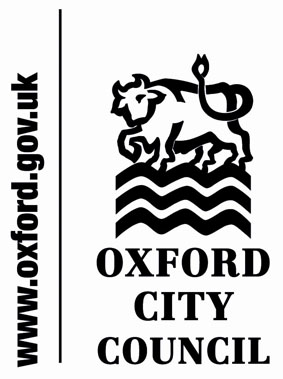 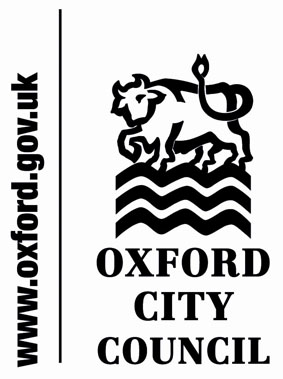 Overview of the key stages in the Neighbourhood Development Plan ProcessPlease note: This help sheet provides an overview only. Please see the Neighbourhood Planning (General) Regulations 2012 for the detailed requirements at each stage.